Команда вожатыхЛетней школы (2013) ФИВТ МФТИ и ЦОО «100EGE.ru»Арутюнова Евгениястудентка МГУ (Факультет фундаментальной медицины)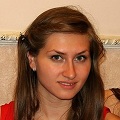 Астахов Сергейстудент МФТИ (Факультет инноваций и высоких технологий)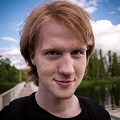 Сакович Мариястудентка МГУ (химический факультет)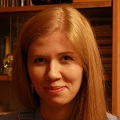 Корчагин Тимофейстудент МФТИ (Факультет радиотехники и кибернетики)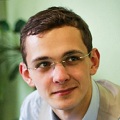 Белянин Василийстудент МФТИ (Факультет общей и прикладной физики)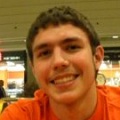 Мальцева Варваравыпускница РГГУ (Психологический факультет)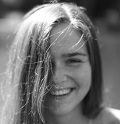 Милитдинов Георгийстудент МТУСИ (Инфокоммуникационные технологии и системы связи)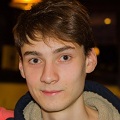 Милов Максимстудент МФТИ (Факультет аэрофизики и космических исследований)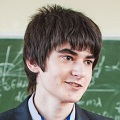 Пантелеев Андрейвыпускник NYU (Биологический факультет)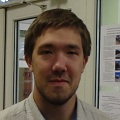 Солодкова Анастасиястудентка МФТИ (Факультет инноваций и высоких технологий)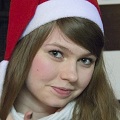 